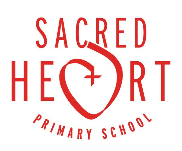 Sacred Heart Primary SchoolConvent Road, Fenham, Newcastle upon Tyne, NE4 9XZSupervisory AssistantN02 £18,198 per annum, pro rata (actual £2,557)This post attracts a Living Wage supplement. In addition to the hourly rate, this post will receive the Living Wage supplement to bring the hourly rate up to a minimum of £9.90 an hour.6.25 hours per week, term time onlyRequired immediately The governors of Sacred Heart Primary School are looking for a Lunchtime Supervisory Assistant to join the friendly team of staff providing support / care to children during the lunchtime break. Hours of work will be Monday to Friday 12.00 – 1.15pm. Training and support will be provided to the successful applicant. The school is strongly committed to safeguarding and promoting the welfare of children & young people. The successful applicant will be required to obtain an enhanced Certificate of Disclosure from the DBS and a range of other recruitment checks. For further information and an application pack please contact Mrs A Ayre in the school office (0191 2746695) or alternatively you can download from our website www.shprimary.org.uk Closing Date: Monday 21st March 2022. Completed application forms must be returned to Mrs Ayre by noon 21.03.22.This post may involve working with children, vulnerable adults or dealing with sensitive information. Please note that in all cases written references will be taken up and made available to interviewers before the final selection stage; even if you indicate otherwise